20.04.2016 Экспертные заключения, предложения к проекту направлять в администрацию муниципального образования поселок Боровский в течение 7 дней до 26.04.2016 (в течение 7 дней со дня размещения проекта – 20.04.2016) по адресу: п. Боровский, ул. Островского, д.33, 2 этаж, кабинет 3 (приемная)  и по электронной почте: borovskiy-m.o@inbox.ru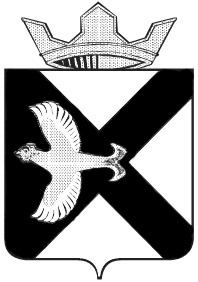 БОРОВСКАЯ ПОСЕЛКОВАЯ ДУМАРЕШЕНИЕ_____________ 2016г.                                                       №____п. БоровскийТюменского муниципального района В соответствии с Жилищным кодексом Российской Федерации, Федеральным законом от 06.10.2003 N 131-ФЗ "Об общих принципах организации местного самоуправления в Российской Федерации", Законом Тюменской области от 5 июля 2000 г. N 197 "О регулировании жилищных отношений в Тюменской области", Уставом муниципального образования посёлок Боровский, Боровская поселковая Дума РЕШИЛА:1. Внести в решение Боровской поселковой Думы от 27.11.2013 № 430  «Об утверждении Порядка предоставления жилых помещений муниципального специализированного жилищного фонда муниципального образования посёлок Боровский» следующие изменения:1.1. Пункт 2.7.1. Порядка предоставления жилых помещений муниципального специализированного жилищного фонда муниципального образования посёлок Боровский изложить в следующей редакции:«2.7.1. Право подать заявление о приватизации служебного жилого помещения имеют следующие граждане:- имеющие непрерывный трудовой стаж продолжительностью 10 лет и более в органах местного самоуправления муниципального образования посёлок Боровский, организациях и учреждениях, указанных в пункте 2.2 настоящего Порядка и осуществляющих деятельность на территории муниципального образования поселок Боровский;- занимавшие на территории муниципального образования поселок Боровский выборные должности 10 лет и более;- уволенные по достижении предельного возраста пребывания на муниципальной службе при продолжительности непрерывного трудового стажа (службы) на территории муниципального образования поселок Боровский 10 лет и более;- уволенные по состоянию здоровья или в связи с сокращением численности или штата работников при продолжительности непрерывного трудового стажа 10 лет и более в органах местного самоуправления муниципального образования посёлок Боровский, организациях и учреждениях, указанных в пункте 2.2 настоящего Порядка и осуществляющих деятельность на территории муниципального образования поселок Боровский;- члены семьи работника имеющего непрерывный трудовой стаж продолжительностью 10 лет и более в органах местного самоуправления муниципального образования посёлок Боровский, организациях и учреждениях, указанных в пункте 2.2 настоящего Порядка и осуществляющих деятельность на территории муниципального образования поселок Боровский, которому было предоставлено служебное жилое помещение и который умер.»2. Опубликовать настоящее решение в газете «Боровские вести» и разместить на официальном сайте муниципального образования поселок Боровский в информационно-коммуникационной сети интернет.   3. Контроль за исполнением настоящего решения возложить на постоянную комиссию Боровской поселковой Думы по местному самоуправлению и правотворчеству.Глава муниципального  образования		 			 С.В. СычеваПредседатель Думы                                                   А.А. Квинт Актуальная версияПорядок
предоставления жилых помещений муниципального специализированного жилищного фонда муниципального  образования поселок Боровский1. Общие положения1.1. Порядок предоставления жилых помещений муниципального специализированного жилищного фонда муниципального  образования поселок Боровский (далее по тексту – Порядок) разработан в соответствии с Жилищным кодексом Российской Федерации, Гражданским кодексом Российской Федерации, Федеральным законом от 06.10.2003 N 131-ФЗ "Об общих принципах организации местного самоуправления в Российской Федерации", Федеральным законом от 29.12.2004 N 189-ФЗ "О введении в действие жилищного кодекса Российской Федерации", Постановлением Правительства Российской Федерации от 26.01.2006 N 42 "Об утверждении Правил отнесения жилого помещения к специализированному жилищному фонду и типовых договоров найма специализированных жилых помещений" и регулирует вопросы, связанные с отнесением жилых помещений муниципального жилищного фонда к видам жилых помещений специализированного жилищного фонда, порядком и условиями предоставления жилых помещений специализированного жилищного фонда в муниципальном образовании посёлок Боровский.1.2. К жилым помещениям муниципального специализированного жилищного фонда муниципального образования поселок Боровский относятся:- служебные жилые помещения;- жилые помещения в общежитиях;- жилые помещения маневренного фонда.1.3. Использование жилого помещения в качестве специализированного допускается только после отнесения его к специализированному жилищному фонду с соблюдением требований и в порядке, которые установлены Постановлением Правительства Российской Федерации от 26.01.2006 N 42 "Об утверждении Правил отнесения жилого помещения к специализированному жилищному фонду и типовых договоров найма специализированных жилых помещений" и настоящим Положением.1.4. Включение жилого помещения в специализированный жилищный фонд с отнесением к определенному виду специализированных жилых помещений, а также исключение его из указанного фонда осуществляется на основании постановления администрации муниципального образования посёлок Боровский.1.5.	Специализированные жилые помещения не подлежат отчуждению, передаче в аренду, в наем, кроме случаев передачи таких помещений по договорам найма в соответствии с требованиями Жилищного кодекса Российской Федерации.1.6. Специализированные жилые помещения предоставляются гражданам, не обеспеченным жилыми помещениями на территории муниципального образования посёлок Боровский по основаниям  установленным Жилищным кодексом Российской Федерации.1.7. Отнесение жилых помещений к специализированному жилищного фонду не допускается, если жилые помещения заняты по договорам социального найма, найма жилого помещения, находящегося в государственной или муниципальной собственности жилищного фонда коммерческого использования, аренды, а также имеют обременения прав на это имущество.1.8. Учет и контроль целевого использования жилых помещений специализированного жилищного фонда осуществляется жилищной комиссией администрации муниципального образования посёлок Боровский (далее по тесту – жилищная комиссия).1.9.	Ходатайства и заявления о выделении жилого помещения специализированного жилого фонда с приложенными документами рассматриваются жилищной комиссией в месячный срок со дня их поступления.1.10.	По результатам рассмотрения заявлений жилищная комиссия принимает решение о предоставлении или об отказе в предоставлении жилого помещения специализированного жилищного фонда.1.11. Причинами для отказа в предоставлении жилого помещения по договору найма жилого помещения специализированного жилищного фонда могут стать:1) Отсутствие свободных жилых помещений в специализированном жилищном фонде;2)  Не соответствие заявителя категории граждан, определенных пунктом 2.2., 3.4. и 4.1. настоящего положения;3) Не представление пакета документов, подтверждающих право на предоставление жилого помещения из муниципального специализированного жилищного фонда;4) Решение комиссии, принятое в соответствии с п. 1.12 настоящего  Порядка, в пользу другого кандидата, в случае нескольких претендентов на одно жилое помещение.1.12. При наличии более одного претендента на специализированное жилое помещение жилищная комиссия при выборе кандидатуры руководствуется следующими критериями в совокупности:1) значимость заявителя для функционирования органов муниципальной власти; учреждений и организаций образования, здравоохранения, социального обеспечения, физической культуры и спорта, культуры и искусства; учреждений и организаций, обеспечивающих исполнение органами местного самоуправления распорядительных функций;2) уровень образования и квалификации заявителя, информация о выполняемых задачах и функциях заявителя, перспективности заявителя, содержащиеся в ходатайстве руководителя.1.13. Решение комиссии о предоставлении гражданину жилого помещения специализированного жилищного фонда является основанием для подготовки проекта распоряжения администрации муниципального образования посёлок Боровский о предоставление жилого помещения специализированного жилищного фонда.1.14. Распоряжение администрации муниципального образования посёлок Боровский издается в течение пяти рабочих дней с момента вынесения комиссией решения о предоставлении гражданину жилого помещения специализированного жилищного фонда.1.15. На основании распоряжения администрации муниципального образования посёлок Боровский о предоставлении жилого помещения специализированного жилого фонда с гражданином заключается договор найма жилого помещения специализированного жилищного фонда.2. Предоставление служебных жилых помещений2.1.	Служебные жилые помещения муниципального жилищного фонда муниципального образования посёлок Боровский (далее по тексту – служебные жилые помещения) предназначены для проживания граждан в связи с характером их трудовых отношений с органами местного самоуправления муниципального образования посёлок Боровский, а также с другими учреждениями и организациями в соответствии с законодательством Российской Федерации.2.2. Служебные жилые помещения предоставляются следующим категориям граждан:1) руководителям и специалистам органов местного самоуправления;2) руководителям и работникам муниципальных учреждений, муниципальных предприятий;3) руководителям и специалистам государственных органов и государственных учреждений, в случаях, предусмотренных законодательством Российской Федерации и Тюменской области;4) сотрудникам правоохранительных органов, органов МЧС;5) должностным лицам в связи с их избранием на выборную должность в органы местного самоуправления.6) специалистам агропромышленного комплекса.2.3.	Служебные жилые помещения предоставляются, гражданам в виде отдельной квартиры, комнаты в коммунальной квартире.2.4. Для получения служебного жилого помещения руководитель направляет в адрес главы администрации муниципального образования посёлок Боровский ходатайство о предоставлении жилого помещения муниципального специализированного жилищного фонда соответствующему работнику.2.5. Гражданин, в отношении которого направлено ходатайство о предоставлении ему служебного жилого помещения, предоставляет в Администрацию муниципального образования посёлок Боровский следующие документы:- заявление на предоставление служебного жилого помещения;- документы, удостоверяющие личность заявителя и членов его семьи;- справка о составе семьи и документы, подтверждающие наличие родственных отношений (свидетельство о рождении, свидетельство о заключении брака, судебные решения о признании членом семьи и иные документы);- справка организации, уполномоченной на ведение государственного технического учета и технической документации, органа, осуществляющего государственную регистрацию прав на недвижимое имущество на заявителя и членов его семьи об отсутствии (наличии) жилья на праве собственности или ином праве, находящегося на территории муниципального образования посёлок Боровский;- документы подтверждающие характер трудовых отношений (трудовой договор, контракт).2.6. Предоставление служебных жилых помещений, рассмотрение представленных гражданином документов, а также принятие решения о предоставлении служебных жилых помещений осуществляется в порядке, предусмотренном пунктами 1.9 - 1.15 настоящего Порядка.2.7. Служебное жилое помещение может быть приватизировано в установленном действующем законодательством порядке.2.7.1. Право подать заявление о приватизации служебного жилого помещения имеют следующие граждане:- имеющие непрерывный трудовой стаж продолжительностью 10 лет и более в органах местного самоуправления муниципального образования посёлок Боровский, организациях и учреждениях, указанных в пункте 2.2 настоящего Порядка и осуществляющих деятельность на территории муниципального образования поселок Боровский;- занимавшие на территории муниципального образования поселок Боровский выборные должности 10 лет и более;- уволенные по достижении предельного возраста пребывания на муниципальной службе при продолжительности непрерывного трудового стажа (службы) на территории муниципального образования поселок Боровский 10 лет и более;- уволенные по состоянию здоровья или в связи с сокращением численности или штата работников при продолжительности непрерывного трудового стажа 10 лет и более в органах местного самоуправления муниципального образования посёлок Боровский, организациях и учреждениях, указанных в пункте 2.2 настоящего Порядка и осуществляющих деятельность на территории муниципального образования поселок Боровский;- члены семьи работника имеющего непрерывный трудовой стаж продолжительностью 10 лет и более в органах местного самоуправления муниципального образования посёлок Боровский, организациях и учреждениях, указанных в пункте 2.2 настоящего Порядка и осуществляющих деятельность на территории муниципального образования поселок Боровский, которому было предоставлено служебное жилое помещение и который умер.2.7.2. Рассмотрение возможности приватизации отдельных служебных жилых помещений в порядке исключения, в отношении лиц, не являющихся нанимателями жилых помещений по договорам социального найма или членами семьи нанимателя жилого помещения по договору социального найма либо собственниками жилых помещений или членами семьи собственника жилого помещения осуществляется комиссией по жилищным вопросам.По результатам рассмотрения принимается решение о возможности приватизации отдельных служебных жилых помещений в порядке исключения.Комиссия по жилищным вопросам вправе вынести вопрос о возможности приватизации отдельных служебных жилых помещений в порядке исключения для обсуждения на очередное заседание Боровской поселковой Думы. 2.7.3. В случае удовлетворения заявления о  приватизации отдельных служебных жилых помещений, приватизация осуществляется в общем порядке, предусмотренном Законом РФ от 04.07.1991 N 1541-1 "О приватизации жилищного фонда Российской Федерации".2.7.4. Решение о приватизации отдельных служебных жилых помещений в порядке исключения, в отношении лиц, не являющихся нанимателями жилых помещений по договорам социального найма или членами семьи нанимателя жилого помещения по договору социального найма либо собственниками жилых помещений или членами семьи собственника жилого помещения принимается администрацией муниципального образования посёлок Боровский.3. Предоставление жилых помещений в общежитиях3.1.	Жилые помещения в общежитиях специализированного жилищного фонда муниципального образования поселок Боровский (далее по тексту – общежитие) предназначены для временного проживания граждан в период их работы, службы.3.2. Отнесение жилого помещения к жилым помещениям в общежитиях производится на основании законодательства Российской Федерации.3.3. Под общежития предоставляются специально построенные или переоборудованные для этих целей дома или части домов.3.3.	Жилые помещения в общежитиях предоставляются из расчета не
менее шести квадратных метров на одного человека.3.4. Жилые помещения в общежитии предоставляются следующим категориям граждан:1) руководителям и специалистам органов местного самоуправления;2) руководителям и работникам муниципальных учреждений, муниципальных предприятий;3) руководителям и специалистам государственных органов и государственных учреждений, в случаях, предусмотренных законодательством Российской Федерации и Тюменской области;4) сотрудникам правоохранительных органов, органов МЧС;5) должностным лицам в связи с их избранием на выборную должность в органы местного самоуправления;6) иным лицам, предоставление жилого помещения в общежитии которым предусмотрено действующим законодательством РФ, Тюменской области.6) специалистам агропромышленного комплекса.3.5. Предоставление жилых помещений в общежитиях, рассмотрение представленных гражданином документов, а также принятие решения о предоставлении жилых помещений в общежитиях осуществляется в порядке, предусмотренном пунктами 1.9 - 1.15 настоящего Порядка.4. Предоставление жилых помещений маневренного фонда 4.1.	Жилые помещения маневренного фонда предназначены для временного проживания:а) 	граждан в связи с капитальным ремонтом или реконструкцией дома, в котором находятся жилые помещения, занимаемые ими по договорам социального найма; б)	 граждан, утративших в результате обращения взыскания на жилые помещения, приобретенные за счет кредита банка или иной кредитной организации либо средств целевого займа, предоставленного юридическим лицом на приобретение жилого помещения, заложенные в обеспечение возврата кредита или целевого займа, если на момент обращения взыскания эти помещения являются для них единственными;в) 	гражданам, у которых единственные жилые помещения стали непригодными для проживания в результате чрезвычайных обстоятельств;г) иных граждан в случаях, предусмотренных законодательством.4.2.	Жилые помещения маневренного фонда предоставляются из расчета не менее шести квадратных метров на одного человека.4.3. Граждане, заинтересованные в получении жилого помещения маневренного фонда, обращаются с заявлением в администрацию муниципального образования посёлок Боровский на предоставление жилого помещения маневренного фонда. К заявлению прилагаются следующие документы:- документы, удостоверяющие личность заявителя и членов его семьи; -документы о наличии родственных отношений (свидетельство о рождении, свидетельство о заключении брака, судебные решения о признании членом семьи и иные документы);- документы, подтверждающие право пользования жилым помещением, занимаемым заявителем и членами его семьи;- справка организации, уполномоченной на ведение государственного технического учета и технической документации, органа, осуществляющего государственную регистрацию прав на недвижимое имущество на заявителя и членов его семьи об отсутствии (наличии) жилья на праве собственности или ином праве на территории муниципального образования посёлок Боровский;- документы, подтверждающие конкретные основания предоставления жилых помещений маневренного фонда:а) 	копия решения (распоряжения, постановления) администрации муниципального образования посёлок Боровский о капитальном ремонте, реконструкции жилых помещений муниципального жилищного фонда и переселении граждан в маневренный фонд в период проведения капитального ремонта, реконструкции муниципального жилищного фонда - в случае предоставления жилого помещения на основании подпункта «а» пункта 4.1 настоящего Положения, (предоставляются гражданами по желанию);б)	 документы, подтверждающие факт обращения взыскания на жилое помещение, договор кредитования, займа - в случае предоставления жилого помещения на основании подпункта «б» пункта 4.1 настоящего Положения;в) 	документы, удостоверяющие, что единственное жилое помещение
граждан стало непригодным для проживания в результате чрезвычайных обстоятельств (акт уполномоченного органа о признании жилого помещения непригодным для проживания, справка о пожаре, иные документы) в случае предоставления жилого помещения на основании подпункта «в» пункта 4.1 настоящего Положения;г)	документы, подтверждающие определённые обстоятельства на которые ссылается заявитель в случае предоставления жилого помещения на основании подпункта «г» пункта 4.1 настоящего Положения.4.4. Предоставление жилых помещений манёвренного фонда, рассмотрение представленных гражданином документов, а также принятие решения о предоставлении жилых помещений манёвренного фонда осуществляется в порядке, предусмотренном пунктами 1.9 - 1.15 настоящего Порядка.5. Договор найма жилого помещения специализированного жилищного фонда5.1.	Договор найма специализированного жилищного фонда заключается между администрацией муниципального образования посёлок  Боровский и гражданином в письменной форме на условиях, предусмотренных жилищным законодательством Российской Федерации.Вселение в специализированное жилое помещение производится после заключения договора найма.5.2.	Прекращение трудовых отношений, увольнение со службы является основанием прекращения договора найма служебного жилого помещения и договора найма жилого помещения в общежитии.5.3. Работодатель, по ходатайству которого гражданину было предоставлено жилое помещение, обязан предоставить в жилищную комиссию администрации муниципального образования посёлок Боровский информацию о прекращении с этим гражданином трудовых отношений, увольнении его со службы в месячный срок со дня прекращения трудовых отношений, увольнения.5.5.	Договор найма жилых помещений специализированного жилищного фонда, может быть расторгнут в любое время по соглашению сторон или по инициативе нанимателя либо в судебном порядке по требованию наймодателя при неисполнении нанимателем и проживающими совместно с ним членами его семьи обязательств по договору найма, а также в иных случаях, предусмотренных Жилищным кодексом Российской Федерации.5.2. В случае прекращения или расторжения договора найма жилых помещений специализированного жилищного фонда наниматель и проживающие с ним члены его семьи обязаны освободить занимаемое жилое помещение в месячный срок.5.3. В случае отказа освободить такое жилое помещение граждане подлежат выселению в судебном порядке в соответствии с действующим законодательством РФ.5.4. Не допускается переоборудование, переустройство и перепланировка жилых помещений специализированного жилищного фонда без согласия администрации муниципального образования.5.5. Лица, допустившие самовольное переустройство (перепланировку) специализированных жилых помещений обязаны за свой счет привести указанные жилые помещения в прежнее состояние.5.6. Плата за пользование жилыми помещениями, коммунальные и другие услуги, осуществляется в соответствии с действующим законодательством РФ, Тюменской области и иными нормативными правовыми актами органов местного самоуправления муниципального образования посёлок Боровский.О внесении изменений в решение Боровской поселковой Думы от 27.11.2013 № 430 «Об утверждении Порядка предоставления жилых помещений муниципального специализированного жилищного фонда муниципального образования посёлок Боровский» (в редакции от 19.08.2015)